Ребята старшей группы познакомились с Москвой. Знакомство проходило виртуально: просмотр достопримечательностей столицы на просторах интернета, рассматривание иллюстраций в книгах, чтение стихотворений о Родине. В заключении ребятам было предложено нарисовать Москву. Ребята очень постарались, а родители им помогали.Москву-столицу чтит народМосква - нам мать роднаяВ ней сердце Родины живетИ всех нас согреваетХоть обойди весь мир большой такой Москвы не встретитьИ Красной площади, такой, как наша нет на светеРубинами звезды кремлевские светятВ серебряных елях проносится ветерИграют куранты, и голос КремляДавно уже знает планета Земля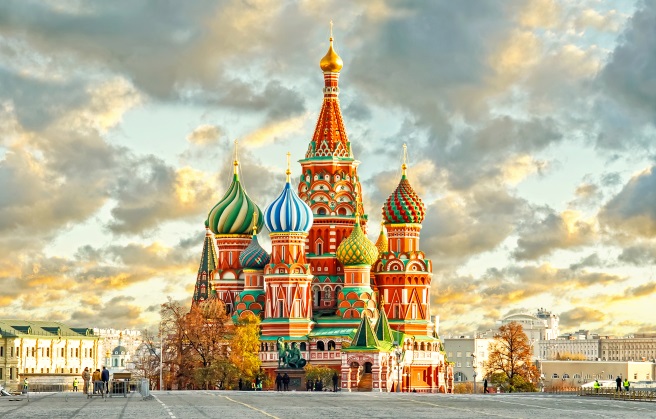 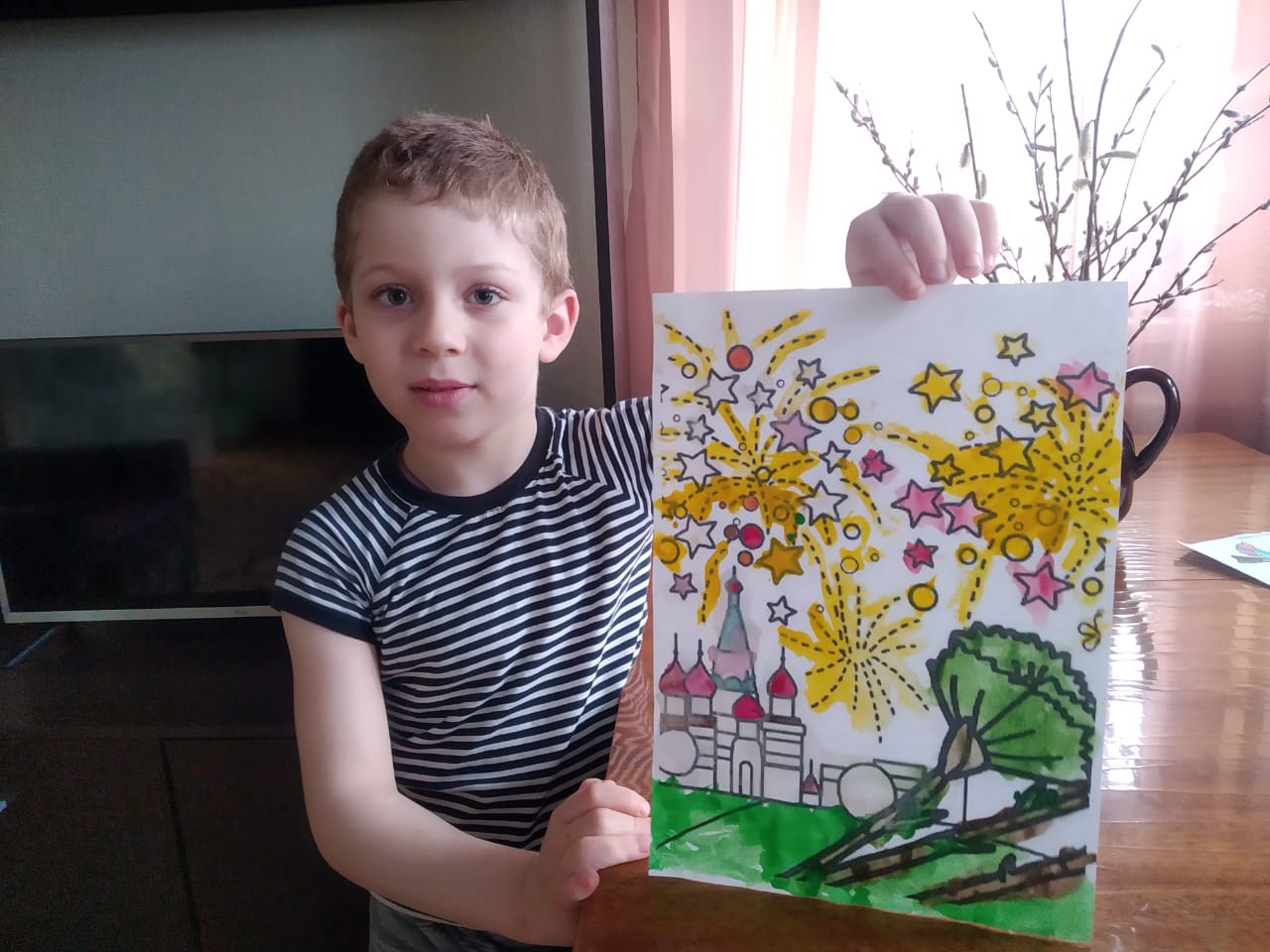 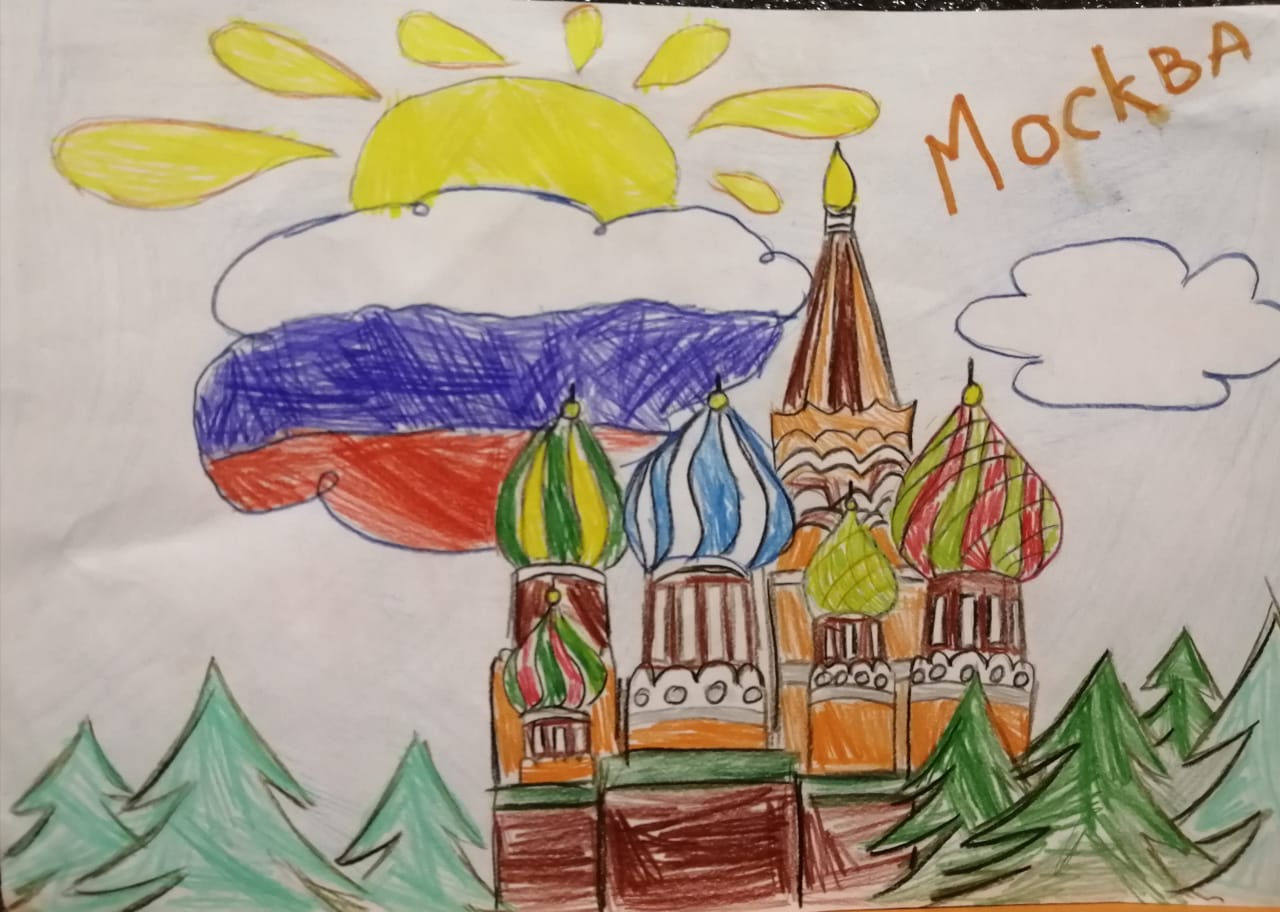 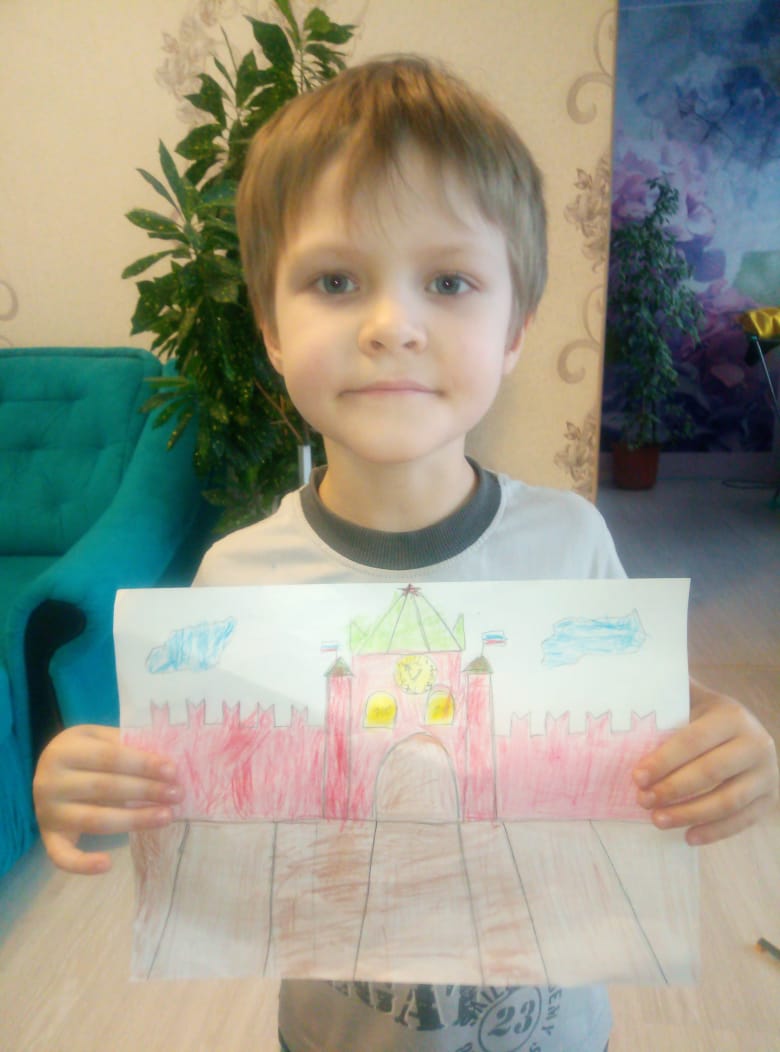 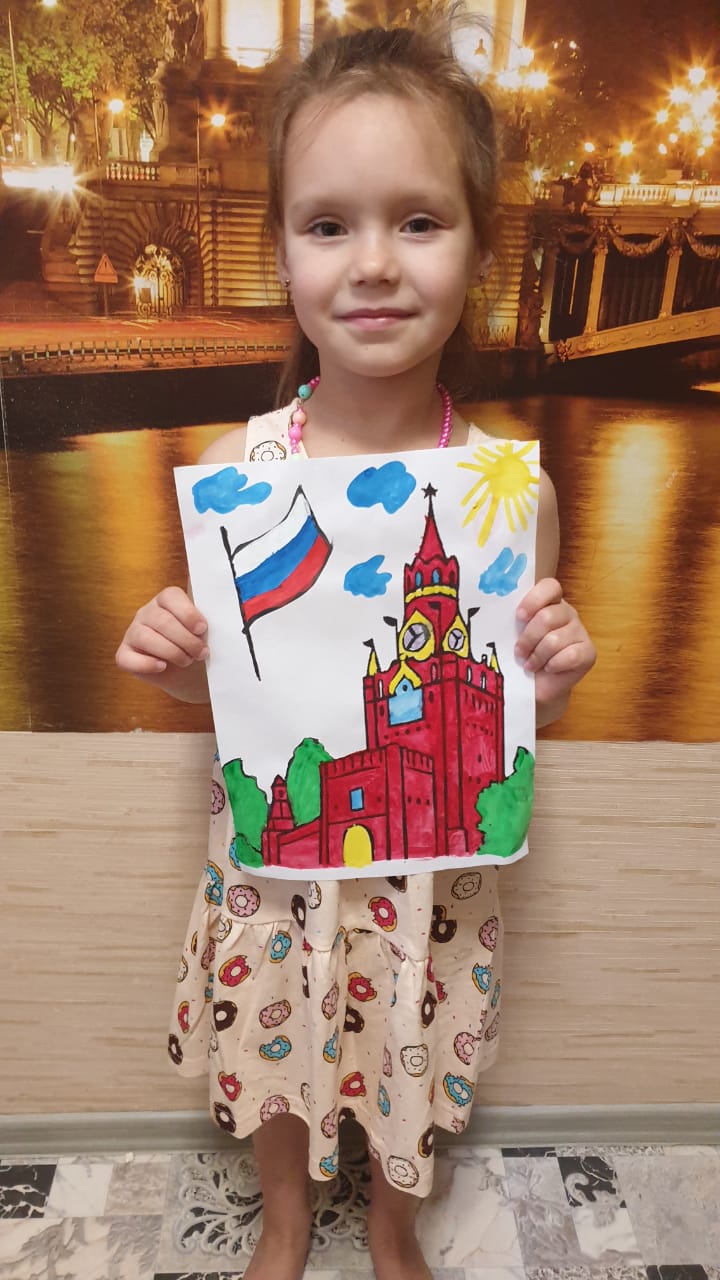 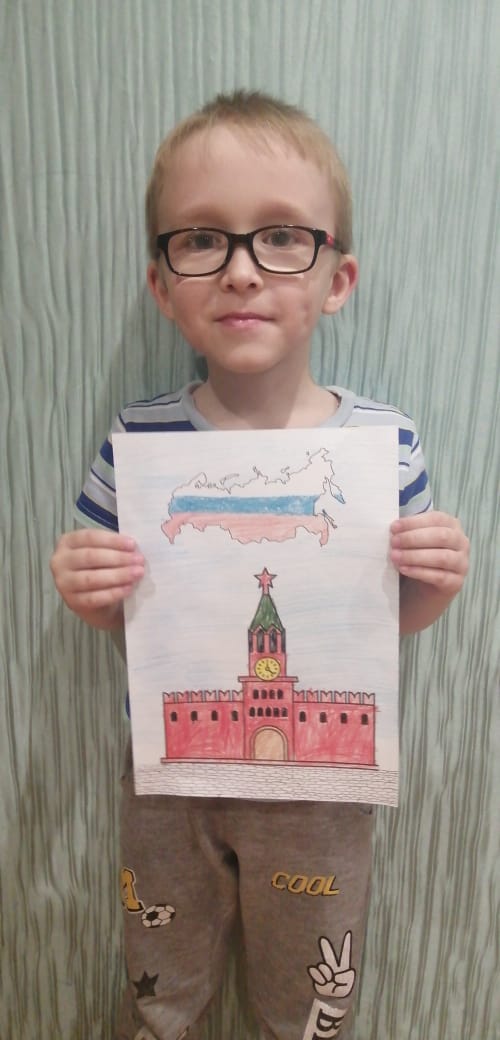 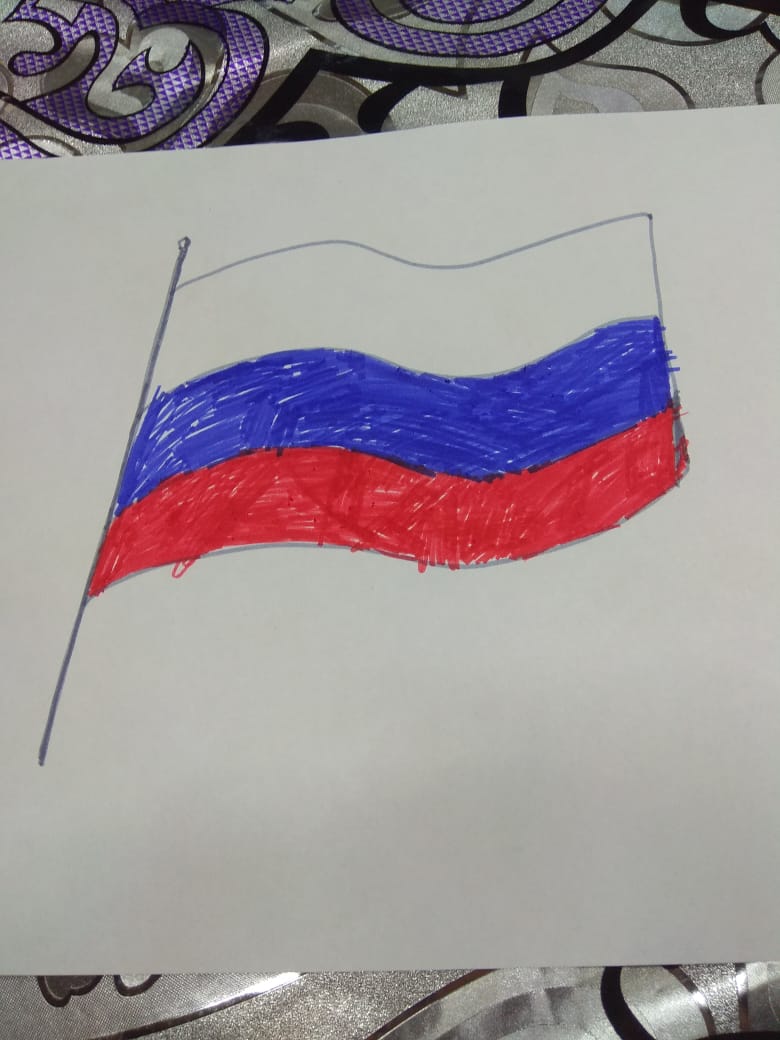 